ГІРСЬКА  СІЛЬСЬКА  РАДАБОРИСПІЛЬСЬКОГО  РАЙОНУ  КИЇВСЬКОЇ  ОБЛАСТІР І Ш Е Н Н ЯПро Програму  підтримки батальйону патрульної поліції у місті Бориспіль управління патрульної поліції у Київській області Департаменту патрульної поліції на 2021 рік	Відповідно до статті 144 Конституції України, підпункту 1 пункту «а» частини 1 статті  27, пункту 1 частини 2 статті 52, статті 59 Закону України «Про місцеве самоврядування в Україні», законів України «Про мобілізаційну підготовку та мобілізацію», «Про оборону України», «Про військовий обов’язок і військову службу», «Про правовий режим воєнного стану», «Про Національну поліцію», «Про основи національної безпеки України», «Про боротьбу з тероризмом», підвищення ефективності їх роботи та мобільності у реагуванні, забезпечення безпеки громадян та дорожнього руху, зниження рівня злочинності, кількості дорожньо-транспортних пригод та  інших правопорушень, звернення командира батальйону патрульної поліції в місті Бориспіль управління патрульної поліції в Київській області ДПП від «     » січня 2021 року та порядку розроблення міських цільових програм, моніторингу та звітності про їх виконання, з  метою  підтримки батальйону патрульної поліції у місті Бориспіль управління патрульної поліції у Київській області Департаменту патрульної поліції, Гірська сільська рада ВИРІШИЛА:1. Погодити Програму підтримки батальйону патрульної поліції у місті Бориспіль управління патрульної поліції у Київській області Департаменту патрульної поліції на 2021 рік з подальшим внесенням на розгляд сесії міської ради (додається).2. Контроль за виконанням рішення покласти на постійну комісію  з питань дотримання законності, запобігання корупції, депутатської діяльності, депутатської етики, регламенту та контролю за виконанням рішень ради.від                   2021 року№                  -VІІІ      Сільський голова                                                                         Роман ДМИТРІВДодаток до рішення Гірської сільської ради від             2021 №           VІІІПРОГРАМАпідтримки батальйону патрульної поліції в місті Бориспіль управління патрульної поліції  у Київській області  Департаменту патрульної поліції на 2021 рік1. Паспорт Програми 2. Загальні положенняЗ метою діяльності у сфері охорони та захисту прав і свобод людини, протидії злочинності, забезпечення публічної безпеки і порядку, виникла потреба у покращенні матеріально-технічного забезпечення належних умов на території Гірської сільської ради для батальйону патрульної поліції в місті Бориспіль управління патрульної поліції у Київській області Департаменту патрульної поліції. Програма розроблена у відповідності до Конституції України, законів України «Про Національну поліцію», «Про основи національної безпеки України», інших законів України та підзаконних актів для вирішення питань із впровадження реформ, боротьби зі злочинністю, оздоровлення криміногенної ситуації, безпеки дорожнього руху. 3. Обґрунтування шляхів і засобів розв’язання проблеми, обсягів та джерел фінансуванняПрограма розроблена на основі кардинальної трансформації критеріїв оцінки роботи поліцейських – з кількісних на якісні, враховує необхідність вирішення актуальних завдань забезпечення публічної безпеки і порядку, охорони прав і свобод людини, інтересів суспільства і держави, протидії злочинності та спрямована на досягнення якісного правоохоронного сервісу, відповідно до вимог суспільства, зміцнення технічної та ресурсної бази цієї роботи.Найбільшої важливості у сфері охорони правопорядку за останні роки в Україні набув той напрямок діяльності, при якому заходи кримінального покарання почали співвідноситися із заходами попередження злочинів, причому в багатьох країнах світу, в тому числі й в Україні,  цим заходам надається пріоритетний напрямок. Система профілактики злочинів і правопорушень, як предметно існуюча система соціального регулювання, охоплює спеціалізовані органи і формування громадськості, які на основі застосування  сучасних досягнень науки про людину намагаються забезпечити виконання діючих законів. Внаслідок обмеження обсягів державного фінансування рівень матеріально-тенічного забезпечення органів та підрозділів внутрішніх справ залишається надзвичайно низьким. Попередження правопорушень забезпечує захист суспільства від злочинних посягань, також захист нестійких членів суспільства від подальшого морального падіння, не дає їм можливості стати порушниками, і тим самим позбавляє від покарання.Одним з основних напрямів діяльності патрульної поліції для забезпечення публічної безпеки та охорони громадського порядку є реагування на повідомлення, які надходять на лінію «102». За 2020 рік роботи інспекторами патрульної поліції БПП в м. Бориспіль опрацьовано - 15494 викликів за зверненнями громадян, це на 3,17% більше ніж в 2019 році  (14997 викликів). Що в середньому дорівнює 42 виклики на добу, а на один екіпаж орієнтовно 10 викликів. До цього екіпажами патрульної поліції 5932 завдання призначено самостійно при виявлені правопорушень та при профілактиці відпрацювання швидкісного режиму.За період 2020 року патрульні поліцейські БПП в м. Бориспіль здійснили 271 характерне затримання, що мають ознаки злочину - кримінального правопорушення, що майже на 20% більше ніж у 2019 році.На першому місці посідає кримінальне правопорушення за ст. 309 ККУ «Незаконне виробництво, виготовлення, придбання, зберігання, перевезення чи пересилання наркотичних засобів, психотропних речовин або їх аналогів без мети збуту» - 78 затримань,  на другому місці ст. 358 ККУ «Незаконне виробництво, виготовлення, придбання, зберігання, перевезення чи пересилання наркотичних засобів, психотропних речовин або їх аналогів без мети збуту» - 73 затримання, що на 82,5% більше ніж у 2019 році, а на третьому місці ст. 369 ККУ «Пропозиція, обіцянка або надання неправомірної вигоди службовій особі» - 34 затримання, що на 42% більше ніж у 2019 році.За період звітного року патрульні поліцейські БПП в м. Бориспіль  оформили 34.370 адміністративних матеріалів, що на 8,5% більше ніж за аналогічний період минулого року (2019 рік – 31663). За порушення Правил дорожнього руху - 30.864 адм. мат., на 6,8% більше ніж за аналогічний період минулого року (2019 рік – 28887). За порушення громадського спокою та безпеки – 3506 адмін.мат.,  на 26,3% більше(44-3) ніж за аналогічний період минулого року (2019 рік – 2776).в період з 01.01.2020 по 31.12.2020 на вулично-дорожній мережі обслуговування БПП в м. Бориспіль зареєстровано 887 дорожньо-транспортних пригод, що на 5,74% менше ніж за аналогічний період минулого року (2019 рік – 938 ДТП).За вказаний період зареєстровано 93 ДТП з потерпілими, що на 4,3% менше ніж в аналогічному періоді минулого року (2019 рік –  97 ДТП). З початку року у ДТП загинуло 25 осіб, в аналогічному періоді минулого року загинуло 19 осіб, травмовано 124 осіб, в аналогічному періоді минулого року (2019 рік – 129 осіб).Також за вказаний період зареєстровано 88 ДТП місце яких водії залишили, що на 8,64% більше ніж у минулому році (2019 рік – 81 ДТП/59 розшукано), з них відділенням ВРОД ДТП розшукано 77 водіїв та ТЗ (залишок 11). Розшукова діяльність за 2020 рік збільшилась на 15%, та склала 87,5% від загальної кількості зафіксованих ДТП завдяки збільшенню камер спостереження в м. Бориспіль. Проведений аналіз аварійності свідчить, що за результатами роботи з профілактики та попередження ДТП на території обслуговування БПП в м. Бориспіль УПП у Київській області ДПП спостерігається тенденція щодо поступового зменшення по загальній кількості зареєстрованих ДТП, та спостерігається ріст по кількості осіб, що загинули у ДТП.Здійснено своєчасний та якісний розгляд звернень (скарг) громадян, органів виконавчої влади, громадських об’єднань, підприємств, установ, організацій в кількості – 236  звернень.Опрацьовано та підготовлено пропозицій до центральних, місцевих органів виконавчої влади, органів місцевого самоврядування та інших зацікавлених організацій щодо покращання організації дорожнього руху на автомобільних дорогах, вулицях, залізничних переїздах, ліквідації причин і умов, які сприяли виникненню місць (ділянок) концентрації дорожньо-транспортних пригод в кількості – 116  інформаційних листів.Погоджено маршрутів перевезень організованих груп дітей в кількості – 70  маршрутів. Проведено  обстеження вулично-дорожньої мережі, залізничних переїздів м. Бориспіль та території обслуговування Бориспільське шосе та ДП МА «Бориспіль». За результатами складено відповідні акти, вручено вимоги та направлено інформації щодо фактичного стану вулично-дорожньої мережі органам місцевого самоврядування. За порушення правил та норм в сфері безпеки дорожнього руху складені матеріали.Здійснено відвідування закладів освіти з метою проведення роз'яснювальної роботи та профілактичних бесід із вчителями та учнями. Відвідування батьківських зборів, зустріч з самоврядуванням школи, освіти, проведення дистанційних занять в закладах освіти. Проведено тренінги з безпеки дорожнього руху, протидії керування в стані сп’яніння, безпечному батьківству, протидії домашньому насильству з використанням фото та відео матеріалів.Організовано та налагоджено співпрацю з населенням міста задля отримання інформації про підозрілих осіб, вчинення правопорушень та інших подій, що впливають на криміногенну ситуації міста.                                             3. Мета ПрограмиОсновною метою Програми є об’єднання зусиль органів місцевого самоврядування, правоохоронних і контролюючих органів, громадськості у напрямку профілактики та протидії злочинності, порушенням громадського порядку та іншим антисоціальним проявам, зміцненням законності та правопорядку, попередження та розкриття злочинів, посилення боротьби з пияцтвом та алкоголізмом, наркоманією, захисту особистої безпеки та прав громадян, підвищення рівня правосвідомості та обізнаності населення.Програма спрямована на підвищення ефективності реалізації узгоджених органами місцевого самоврядування (Гірська сільська ради Бориспільського району Київської області, виконавчий комітет Гірської сільської ради) превентивних та профілактичних заходів батальйону патрульної поліції в місті Бориспіль управління патрульної поліції у Київській області Департаменту патрульної поліції, щодо забезпечення безпеки громадян, охорони та захисту прав і свобод людини, протидії злочинності, забезпечення публічного порядку, збільшення кількості маршрутів патрулювання, здійснення заходів із профілактики дорожньо-транспортного травматизму, формування позитивного іміджу нової патрульної поліції, усунення причин і умов, що зумовили вчинення правопорушень шляхом фінансування з місцевого бюджету окремих заходів і напрямів для покращення матеріально-технічної бази батальйону патрульної поліції в місті Бориспіль управління патрульної поліції у Київській області Департаменту патрульної поліції для ефективного виконання функцій та повноважень.           5. Перелік завдань і заходів Програми та результативні показникиПрограмою передбачені заходи, які спрямовані на:- запобігання вчиненню правопорушень шляхом взаємодії у здійсненні превентивної та профілактичної діяльності;- виявлення причин та умов, що сприяють вчиненню кримінальних та адміністративних правопорушень, та їх узгоджене усунення;- своєчасне припинення кримінальних та адміністративних правопорушень;- усунення загроз життю та здоров`ю фізичних осіб і публічній безпеці, що виникли внаслідок учинення кримінального, адміністративного правопорушення;- своєчасне оперативне реагування на заяви та повідомлення про кримінальні, адміністративні правопорушення або події;- забезпечення публічної безпеки і порядку на території обслуговування;- надання невідкладної, зокрема до медичної і медичної допомоги особам, які постраждали внаслідок кримінальних чи адміністративних правопорушень, нещасних випадків, а також особам, які опинилися в ситуації, небезпечній для їхнього життя чи здоров`я.У результаті виконання Програми очікується:- зростання довіри населення до поліції;- посилення у громадян почуття власної безпеки та території проживання;- підвищення рівня задоволеності потерпілих і свідків злочинів роботою поліції під час виклику і первинного контакту на місці події;- поліпшення оперативності реагування поліції на повідомлення про злочини, ефективності роботи з протидії злочинності;- зниження рівня злочинності у громадських місцях, у тому числі на вулицях міста.6. Напрями діяльності та заходи ПрограмиУ ході виконання Програми планується здійснити наступні заходи:- систематичне інформування громадськість про результати публічної безпеки і порядку на території Гірської сільської ради, розміщувати в засобах масової інформації матеріали з актуальних питань забезпечення порядку;- проведення профілактичної роботи з особами, поведінка яких свідчить про їх наміри учинення кримінального чи адміністративного правопорушення;- проводити серед населення інформаційно-роз’яснювальні та профілактичні роботи, спрямовані на посилення у громадян почуття власної безпеки та території Гірської сільської ради;- забезпечення здійснення заходів з виявлення окремих осіб, груп і організацій, дії яких спрямовані на підготовку та вчинення кримінальних та адміністративних правопорушень;- організація і проведення на території Гірської сільської ради командно-штабних і тактико-спеціальних навчань у громаді, у тому числі пов’язаних з відпрацюванням елементів з пошуку та знешкодження злочинців у громадських місцях, у тому числі на вулицях населених пунктів;- публікації та офіційних сайтах, телебачення, радіо, стосовно роботи патрульних (розкриття кримінальних злочинів, ДТП, керування у стані сп'яніння);- забезпечення для населення різноманітних відео, як діяти у тій чи іншій ситуації (ДТП, крадіжки з дому, оформлення Європротоколу, тощо);- проведення  Feedback патрульної поліції (відкритий діалог з громадою);- проведення різноманітних заходів для учасників дорожнього руху з метою недопущення аварійності на території нашого обслуговування;- щодня надання відповіді на актуальні питання, що турбують мешканців населених пунктів громади, які пишуть нам безпосередньо в особисті повідомлення на сторінці;- зміцнення матеріально-технічної бази патрульних, які вчасно узгоджують усунення вчинення кримінальних та адміністративних правопорушень, нещасних випадків, а також допомагають та надають інформацію та консультації особам, які опинилися в ситуації, небезпечній для їхнього життя чи здоров`я, зокрема оснащення підрозділів, які безпосередньо здійснюють вищевказані дії сучасними системами і засобами зв’язку, спеціальними технічними засобами, обчислювальною технікою, справними автотранспортними засобами, сучасних систем безпеки, застосування засобів зовнішнього контролю (спостереження) та швидкого реагування на забезпечення публічної безпеки і порядку, охорони прав і свобод людини, інтересів суспільства і держави, протидії злочинності.7. Очікувані результати виконання ПрограмиУ ході реалізації Програми очікується:- посилення профілактичного впливу на правопорушення;-	зниження рівня злочинності на території Гірської сільської ради;- підтримання громадського порядку та безпеки громадян на максимально високому рівні;- досягнення належного рівня фінансового і матеріального забезпечення правоохоронної та профілактичної діяльності;- усунення причин та умов, які сприяють втягненню молоді та підлітків у протиправну діяльність;- розширення інформаційно-пошукових можливостей та оперативного зв’язку в ході розкриття злочинів БПП в місті Бориспіль управління патрульної поліції у Київській області Депараменту патрульної поліції;- підвищення рівня захисту прав, свобод і власності громадян, створення безпечних умов життя;- мінімізація злочинного впливу на молодь і підлітків, усунення причин і умов, що сприяють втягненню їх у протиправну діяльність;- підвищення рівня безпеки дорожнього руху.                                   9. Фінансове забезпечення ПрограмиДжерелом фінансування Програми є кошти сільського бюджету, у тому числі кошти міських підприємств, установ і організацій всіх форм власності, добровільні пожертвування фізичних і юридичних осіб, благодійних організацій та об’єднань громадян, інші, незаборонені законодавством джерела. Фінансування Програми здійснюється шляхом надання субвенцій з сільського бюджету державному бюджету в особі Департаменту патрульної поліції для батальйону патрульної поліції в місті Бориспіль управління патрульної поліції у Київській області Департаменту патрульної поліції.Ресурсне забезпечення  Програми  підтримки батальйону патрульної поліції в місті Бориспіль управління патрульної поліції  у Київській області Департаменту патрульної поліції на 2021 рік                                                                                                                                   тис.грн.9. Координація та контроль за ходом виконання ПрограмиКоординація робіт з виконання Програми покладається на відділення забезпечення діяльності батальйону патрульної поліції в місті Бориспіль управління патрульної поліції у Київській області Департаменту патрульної поліції, контроль за ходом  її реалізації здійснюється Гірською сільською радою та її виконавчим комітетом.Відповідальним за подання інформації про виконання Програми є батальйон патрульної поліції в місті Бориспіль управління патрульної поліції у Київській області Департаменту патрульної поліції, що забезпечує реалізацію заходів, аналізує виконання основних її завдань упродовж 2021року, та інформує Гірську сільську раду.1Ініціатор розробленняПрограмиВиконавчий комітетГірської сільської  ради2Дата, номер і назва розпорядчого документа про розроблення ПрограмиЗакон України «Про національну поліцію»,  Закон України «Про основи національної безпеки України»3Розробник ПрограмиБатальйон патрульної поліції в місті Бориспіль управління патрульної поліції у Київській області Департаменту патрульної поліції4Відповідальний виконавець Програми та розпорядник коштів Батальйон патрульної поліції в місті Бориспіль управління патрульної поліції Київській області Департаменту патрульної поліції 5Учасники ПрограмиВиконавчий комітет Гірської сільської ради, батальйон патрульної поліції в місті Бориспіль управління патрульної поліції у Київській області Департаменту патрульної поліції6Термін реалізації Програми2021 рік7Перелік бюджетів, які беруть участь у виконанні Програми Сільський бюджет8Загальний обсяг фінансових ресурсів, необхідних для реалізації ПрограмиЗгідно з додатком ПрограмиОбсягкоштів, який   програмиЕтапи виконання програмиУсього витрат навиконання програмиОбсягкоштів, який   програми2021Усього витрат навиконання програмиОбсяг ресурсів, усього, у тому числі :100 000,0100 000,0Державний бюджет--Обласний бюджет--Міський бюджет--Сільський бюджет100000,0100 000,0Кошти не бюджетних джерел--Завдання і заходиЗавдання і заходиЗавдання і заходиЗавдання і заходиЗавдання і заходиЗавдання і заходиЗавдання і заходиЗавдання і заходиЗавдання і заходиЗавдання і заходиЗавдання і заходиЗавдання і заходидо Програми  підтримки батальйону патрульної поліції у місті Бориспіль управління патрульної поліції у Київській області Департаменту патрульної поліції на 2021 рік до Програми  підтримки батальйону патрульної поліції у місті Бориспіль управління патрульної поліції у Київській області Департаменту патрульної поліції на 2021 рік до Програми  підтримки батальйону патрульної поліції у місті Бориспіль управління патрульної поліції у Київській області Департаменту патрульної поліції на 2021 рік до Програми  підтримки батальйону патрульної поліції у місті Бориспіль управління патрульної поліції у Київській області Департаменту патрульної поліції на 2021 рік до Програми  підтримки батальйону патрульної поліції у місті Бориспіль управління патрульної поліції у Київській області Департаменту патрульної поліції на 2021 рік до Програми  підтримки батальйону патрульної поліції у місті Бориспіль управління патрульної поліції у Київській області Департаменту патрульної поліції на 2021 рік до Програми  підтримки батальйону патрульної поліції у місті Бориспіль управління патрульної поліції у Київській області Департаменту патрульної поліції на 2021 рік до Програми  підтримки батальйону патрульної поліції у місті Бориспіль управління патрульної поліції у Київській області Департаменту патрульної поліції на 2021 рік до Програми  підтримки батальйону патрульної поліції у місті Бориспіль управління патрульної поліції у Київській області Департаменту патрульної поліції на 2021 рік до Програми  підтримки батальйону патрульної поліції у місті Бориспіль управління патрульної поліції у Київській області Департаменту патрульної поліції на 2021 рік до Програми  підтримки батальйону патрульної поліції у місті Бориспіль управління патрульної поліції у Київській області Департаменту патрульної поліції на 2021 рік до Програми  підтримки батальйону патрульної поліції у місті Бориспіль управління патрульної поліції у Київській області Департаменту патрульної поліції на 2021 рік тис. грн.тис. грн.тис. грн.№ п/пНазва заходуНазва заходуКількістьВартість за од.Вартість за од.Сума витрат  на рік (тис.грн)РазомРазомРазомРазомРазом2021РазомРазомРазомРазомРазом1223445666661Нагрудний відеореєстратор Нагрудний відеореєстратор 185556,005556,00100 000,00100 000,00100 000,00100 000,00100 000,00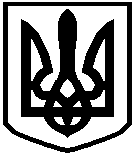 